УКРАЇНАЧЕРНІГІВСЬКА  МІСЬКА  РАДАВИКОНАВЧИЙ  КОМІТЕТ. Чернігів, вул. Магістратська, 7_______________________________________тел 77-48-08ПРОТОКОЛ № 8			засідання виконавчого комітету міської радим. Чернігів							Розпочато засідання о 12.10                                                                                              Закінчено засідання о 12.45                                                                                                 12 березня 2019 рокуМіський голова								В. АТРОШЕНКОСекретар міської ради 							М. ЧЕРНЕНОК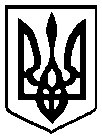                                                 Брали участь у засіданні:                                                Брали участь у засіданні:                                                Брали участь у засіданні:Головує:Головує:Ломако О. А.Ломако О. А.заступник міського голови Члени виконавчого комітету міської ради:Атрощенко О. А.Атрощенко О. А.заступник міського голови Фесенко С. І. Фесенко С. І. заступник міського голови – керуючий справами виконкому Хоніч О. П.Хоніч О. П.заступник міського голови Черненко А. В.Черненко А. В.заступник міського голови Черненок М. П.Черненок М. П.секретар міської ради Відсутні члени виконавчого комітетуміської ради:Атрошенко В. А. Атрошенко В. А. міський головаВласенко Ю. Д.Власенко Ю. Д.представник міської організації Всеукраїнського об’єднання"Батьківщина" Козир О. І.Козир О. І.головний архітектор проектів приватного підприємства «АРДІ КА» Запрошені на засідання виконавчого комітету міської ради:Антонов О. С.Антонов О. С.- заступник голови Деснянської районної у м. Чернігові ради (1)Брусильцева І. М.Брусильцева І. М.- начальник відділу звернень громадян міської ради (13)Велігорський В. Ф.Велігорський В. Ф.- заступник голови Новозаводської районної у місті Чернігові ради (2)Вовк П. І.Вовк П. І.- заступник директора КП «Чернігівводоканал» міської ради (7, 8)Гліб Т. Л.Гліб Т. Л.- начальник загального відділу міської ради  (1 – 23) Голованов І. В.Голованов І. В.- позаштатний радник міського голови (1 - 23)Гребень П. М.Гребень П. М.- заступник начальника управління архітектури та містобудування міської ради (14 - 19)Єпінін О. Ю.Єпінін О. Ю.- голова фонду комунального майна міської ради (4)Лазаренко С. М.Лазаренко С. М.- начальник організаційного відділу міської ради (1 - 23)Лисенко О. Ю.Лисенко О. Ю.- начальник фінансового управління міської ради (1- 23)Миколаєнко Р. С.Миколаєнко Р. С.- начальник юридичного відділу міської ради (1 – 23)Николенко В. М.Николенко В. М.- начальник КП «Міськсвітло» міської ради (5)Подорван А. Ф.Подорван А. Ф.- начальник прес-служби міської ради (1 - 23)Представник КП «Чернігівське міжміського бюро технічної інвентаризації» обласної ради (1)Представник КП «Чернігівське міжміського бюро технічної інвентаризації» обласної ради (1)Представник КП «Чернігівське міжміського бюро технічної інвентаризації» обласної ради (1)Рижий О. М.Рижий О. М.- начальник управління транспорту, транспортної інфраструктури та зв’язку міської ради (10)Рогова О. Г.Рогова О. Г.- начальник КП “ЖЕК- міської ради (6)Старіков Р. М.Старіков Р. М.- начальник КП «Зеленбуд» міської ради (3)Хрустицький В. А.Хрустицький В. А.- начальник КП “Муніципальна варта” міської ради (9)Щевчук О. І.Щевчук О. І.- начальник управління культури та туризму міської ради (11, 12)Відповідно до Закону України «Про запобігання корупції» ніхто з членів виконавчого комітету міської ради не повідомив про реальний або потенційний конфлікт інтересівВідповідно до Закону України «Про запобігання корупції» ніхто з членів виконавчого комітету міської ради не повідомив про реальний або потенційний конфлікт інтересівВідповідно до Закону України «Про запобігання корупції» ніхто з членів виконавчого комітету міської ради не повідомив про реальний або потенційний конфлікт інтересів1. СЛУХАЛИ:	Про переведення квартир з житлового фонду до нежитлового в Деснянському районіПро переведення квартир з житлового фонду до нежитлового в Деснянському районіДоповідав:                                    Антонов О. С.Виступили:                                    Миколаєнко Р. С.                                                        Представник МБТІ                                                        Ломако О. А.Доповідав:                                    Антонов О. С.Виступили:                                    Миколаєнко Р. С.                                                        Представник МБТІ                                                        Ломако О. А.ГОЛОСУВАЛИ:"ЗА" – одноголосно"ЗА" – одноголосноВИРІШИЛИ:Рішення № 85 додаєтьсяРішення № 85 додається2. СЛУХАЛИ:	Про затвердження переліку багатоквартирних будинків, які потребують усунення дефектів технічного стану шляхом проведення капітального ремонту, що співфінансуються у 2019 році за рахунок коштів міського бюджету міста ЧерніговаПро затвердження переліку багатоквартирних будинків, які потребують усунення дефектів технічного стану шляхом проведення капітального ремонту, що співфінансуються у 2019 році за рахунок коштів міського бюджету міста ЧерніговаДоповідав:                                    Велігорський В. В.Виступив:                                      Ломако О. А.Доповідав:                                    Велігорський В. В.Виступив:                                      Ломако О. А.ГОЛОСУВАЛИ:"ЗА" – одноголосно"ЗА" – одноголосноВИРІШИЛИ:Рішення № 86 додаєтьсяРішення № 86 додається3. СЛУХАЛИ: Про видалення зелених насадженьПро видалення зелених насадженьДоповідав:                                    Старіков Р. М.Виступив:                                      Ломако О. А.Доповідав:                                    Старіков Р. М.Виступив:                                      Ломако О. А.ГОЛОСУВАЛИ:"ЗА" – одноголосно"ЗА" – одноголосноВИРІШИЛИ:Рішення № 87 додаєтьсяРішення № 87 додається4. СЛУХАЛИ:Про затвердження актів прийманняпередачі у комунальну власність територіальної громади м. Чернігова об’єктів соціальної та інженерної інфраструктуриПро затвердження актів прийманняпередачі у комунальну власність територіальної громади м. Чернігова об’єктів соціальної та інженерної інфраструктуриДоповідав:                                    Єпінін О. Ю.Виступив:                                      Ломако О. А.Доповідав:                                    Єпінін О. Ю.Виступив:                                      Ломако О. А.ГОЛОСУВАЛИ:"ЗА" – одноголосно"ЗА" – одноголосноВИРІШИЛИ:Рішення № 88 додаєтьсяРішення № 88 додається5. СЛУХАЛИ:Про затвердження Статуту комунального підприємства «Міськсвітло» Чернігівської міської ради в новій редакціїПро затвердження Статуту комунального підприємства «Міськсвітло» Чернігівської міської ради в новій редакціїДоповідав:                                    Николенко В. М.Виступив:                                      Ломако О. А.Доповідав:                                    Николенко В. М.Виступив:                                      Ломако О. А.ГОЛОСУВАЛИ:"ЗА" – одноголосно"ЗА" – одноголосноВИРІШИЛИ:Рішення № 89 додаєтьсяРішення № 89 додається6. СЛУХАЛИ:Про списання з балансу комунального підприємства «ЖЕК-13» Чернігівської міської ради житлового будинку по вул. Геологічній, 24Про списання з балансу комунального підприємства «ЖЕК-13» Чернігівської міської ради житлового будинку по вул. Геологічній, 24Доповідала:                                  Рогова О. Г.Виступив:                                      Ломако О. А.Доповідала:                                  Рогова О. Г.Виступив:                                      Ломако О. А.ГОЛОСУВАЛИ:"ЗА" – одноголосно"ЗА" – одноголосноВИРІШИЛИ:Рішення № 90 додаєтьсяРішення № 90 додається7. СЛУХАЛИ:Про перерахування додаткового внеску міської ради у статутний капітал комунального підприємстваПро перерахування додаткового внеску міської ради у статутний капітал комунального підприємстваДоповідав:                                    Вовк П. І.Виступив:                                      Ломако О. А.Доповідав:                                    Вовк П. І.Виступив:                                      Ломако О. А.ГОЛОСУВАЛИ:"ЗА" – одноголосно"ЗА" – одноголосноВИРІШИЛИ:Рішення № 91 додаєтьсяРішення № 91 додається8. СЛУХАЛИ:Про затвердження Статуту комунального підприємства «Чернігівводоканал» Чернігівської міської ради у новій редакціїПро затвердження Статуту комунального підприємства «Чернігівводоканал» Чернігівської міської ради у новій редакціїДоповідав:                                    Вовк П. І.Виступив:                                      Ломако О. А.Доповідав:                                    Вовк П. І.Виступив:                                      Ломако О. А.ГОЛОСУВАЛИ:"ЗА" – одноголосно"ЗА" – одноголосноВИРІШИЛИ:Рішення № 92 додаєтьсяРішення № 92 додається9. СЛУХАЛИ:Про демонтаж тимчасових (металевих) гаражів на території м. ЧернігівПро демонтаж тимчасових (металевих) гаражів на території м. ЧернігівДоповідав:                                    Хрустицький В. А.Виступив:                                      Ломако О. А.Доповідав:                                    Хрустицький В. А.Виступив:                                      Ломако О. А.ГОЛОСУВАЛИ:"ЗА" – одноголосно"ЗА" – одноголосноВИРІШИЛИ:Рішення № 93 додаєтьсяРішення № 93 додається10. СЛУХАЛИ:Про затвердження Правил користування міським пасажирським автомобільним транспортом у м. ЧерніговіПро затвердження Правил користування міським пасажирським автомобільним транспортом у м. ЧерніговіДоповідав:                                    Рижий О. М.Виступив:                                      Ломако О. А.Доповідав:                                    Рижий О. М.Виступив:                                      Ломако О. А.ГОЛОСУВАЛИ:"ЗА" – одноголосно"ЗА" – одноголосноВИРІШИЛИ:Рішення № 94 додаєтьсяРішення № 94 додається11. СЛУХАЛИ:Про встановлення анотаційної дошкиПро встановлення анотаційної дошкиДоповідав:                                    Шевчук О. І.Виступив:                                      Ломако О. А.Доповідав:                                    Шевчук О. І.Виступив:                                      Ломако О. А.ГОЛОСУВАЛИ:"ЗА" – одноголосно"ЗА" – одноголосноВИРІШИЛИ:Рішення № 95 додаєтьсяРішення № 95 додається12. СЛУХАЛИ:Про затвердження актів приймання-передачі у комунальну власність територіальної громади м. Чернігова дошки пошани героям АТО, флагштоку та стели Героям Небесної СотніПро затвердження актів приймання-передачі у комунальну власність територіальної громади м. Чернігова дошки пошани героям АТО, флагштоку та стели Героям Небесної СотніДоповідав:                                    Шевчук О. І.Виступив:                                      Ломако О. А.Доповідав:                                    Шевчук О. І.Виступив:                                      Ломако О. А.ГОЛОСУВАЛИ:"ЗА" – одноголосно"ЗА" – одноголосноВИРІШИЛИ:Рішення № 96 додаєтьсяРішення № 96 додається13. СЛУХАЛИ:Про надання одноразової матеріальної допомоги при народженні дитиниПро надання одноразової матеріальної допомоги при народженні дитиниДоповідала:                                  Брусильцева І. М.Виступив:                                      Ломако О. А.Доповідала:                                  Брусильцева І. М.Виступив:                                      Ломако О. А.ГОЛОСУВАЛИ:"ЗА" – одноголосно"ЗА" – одноголосноВИРІШИЛИ:Рішення № 97 додаєтьсяРішення № 97 додається14. СЛУХАЛИ:Про затвердження та надання містобудівних умов і обмежень забудови земельних ділянокПро затвердження та надання містобудівних умов і обмежень забудови земельних ділянокДоповідав:                                    Гребень П. М.Виступив:                                      Ломако О. А.Доповідав:                                    Гребень П. М.Виступив:                                      Ломако О. А.ГОЛОСУВАЛИ:"ЗА" – одноголосно"ЗА" – одноголосноВИРІШИЛИ:Рішення № 98 додаєтьсяРішення № 98 додається15. СЛУХАЛИ:Про присвоєння та зміну поштових адрес об'єктам нерухомого майнаПро присвоєння та зміну поштових адрес об'єктам нерухомого майнаДоповідав:                                    Гребень П. М.Виступив:                                      Ломако О. А.Доповідав:                                    Гребень П. М.Виступив:                                      Ломако О. А.ГОЛОСУВАЛИ:"ЗА" – одноголосно"ЗА" – одноголосноВИРІШИЛИ:Рішення № 99 додаєтьсяРішення № 99 додається16. СЛУХАЛИ:Про пайову участь (внесок) замовників (інвесторів) у створенні і розвитку інженерно-транспортної та соціальної інфраструктури міста ЧерніговаПро пайову участь (внесок) замовників (інвесторів) у створенні і розвитку інженерно-транспортної та соціальної інфраструктури міста ЧерніговаДоповідав:                                    Гребень П. М.Виступив:                                      Ломако О. А.Доповідав:                                    Гребень П. М.Виступив:                                      Ломако О. А.ГОЛОСУВАЛИ:"ЗА" – одноголосно"ЗА" – одноголосноВИРІШИЛИ:Рішення № 100 додаєтьсяРішення № 100 додається17. СЛУХАЛИ:Про погодження внесення змін до Програми сприяння забезпечення новим житлом мешканців непридатного для проживання та застарілого житлового фонду міста Чернігова на 2019 – 2023 рокиПро погодження внесення змін до Програми сприяння забезпечення новим житлом мешканців непридатного для проживання та застарілого житлового фонду міста Чернігова на 2019 – 2023 рокиДоповідав:                                    Гребень П. М.Виступив:                                      Ломако О. А.Доповідав:                                    Гребень П. М.Виступив:                                      Ломако О. А.ГОЛОСУВАЛИ:"ЗА" – одноголосно"ЗА" – одноголосноВИРІШИЛИ:Рішення № 101 додаєтьсяРішення № 101 додається18. СЛУХАЛИ:Про внесення змін до рішення виконавчого комітету Чернігівської міської ради від 24 травня 2011 року № 143 «Про Порядок користування об’єктами благоустрою у м. Чернігові»Про внесення змін до рішення виконавчого комітету Чернігівської міської ради від 24 травня 2011 року № 143 «Про Порядок користування об’єктами благоустрою у м. Чернігові»Доповідав:                                    Гребень П. М.Виступили:                                    Миколаєнко Р. С..                                                        Ломако О. А.Доповідав:                                    Гребень П. М.Виступили:                                    Миколаєнко Р. С..                                                        Ломако О. А.ГОЛОСУВАЛИ:"ЗА" – одноголосно"ЗА" – одноголосноВИРІШИЛИ:Рішення № 102 додаєтьсяРішення № 102 додається19. СЛУХАЛИ:Про затвердження місць розміщення та зовнішнього вигляду тимчасових об’єктів сезонної торгівліПро затвердження місць розміщення та зовнішнього вигляду тимчасових об’єктів сезонної торгівліДоповідав:                                    Гребень П. М.Виступили:                                    Хоніч О. П.                                                        Черненко А. В.                                                        Ломако О. А.Доповідав:                                    Гребень П. М.Виступили:                                    Хоніч О. П.                                                        Черненко А. В.                                                        Ломако О. А.ГОЛОСУВАЛИ:"ЗА" – одноголосно"ЗА" – одноголосноВИРІШИЛИ:Рішення № 103 додаєтьсяРішення № 103 додається20. СЛУХАЛИ:Про внесення змін до Плану діяльності виконавчого комітету Чернігівської  міської ради з підготовки проектів регуляторних актів на 2019 рікПро внесення змін до Плану діяльності виконавчого комітету Чернігівської  міської ради з підготовки проектів регуляторних актів на 2019 рікДоповідав:                                    Миколаєнко Р. С.Виступив:                                      Ломако О. А.Доповідав:                                    Миколаєнко Р. С.Виступив:                                      Ломако О. А.ГОЛОСУВАЛИ:"ЗА" – одноголосно"ЗА" – одноголосноВИРІШИЛИ:Рішення № 104 додаєтьсяРішення № 104 додається21. СЛУХАЛИ:Про надання матеріальної допомогиПро надання матеріальної допомогиДоповідала:                                  Лисенко О. Ю.Виступив:                                      Ломако О. А.Доповідала:                                  Лисенко О. Ю.Виступив:                                      Ломако О. А.ГОЛОСУВАЛИ:"ЗА" – одноголосно"ЗА" – одноголосноВИРІШИЛИ:Рішення № 105 додаєтьсяРішення № 105 додається22. СЛУХАЛИ:Про розпорядження, видані з 6 до 12 березня 2019 року включно Про розпорядження, видані з 6 до 12 березня 2019 року включно Протокольно:Взяти до відома, що з 6 до 12 березня 2019 року            включно видано розпорядження міського голови                 № 24 – р – № 28 – рПротокольно:Взяти до відома, що з 6 до 12 березня 2019 року            включно видано розпорядження міського голови                 № 24 – р – № 28 – р23. СЛУХАЛИ:Про порядок денний наступного засідання виконавчого комітету міської ради Про порядок денний наступного засідання виконавчого комітету міської ради ВИРІШИЛИ:На наступному засіданні виконавчого комітету міської ради розглянути поточні питанняНа наступному засіданні виконавчого комітету міської ради розглянути поточні питання